XXVIII XORNADAS TÉCNICAS DE GRADUADOS SOCIAIS DE PONTEVEDRA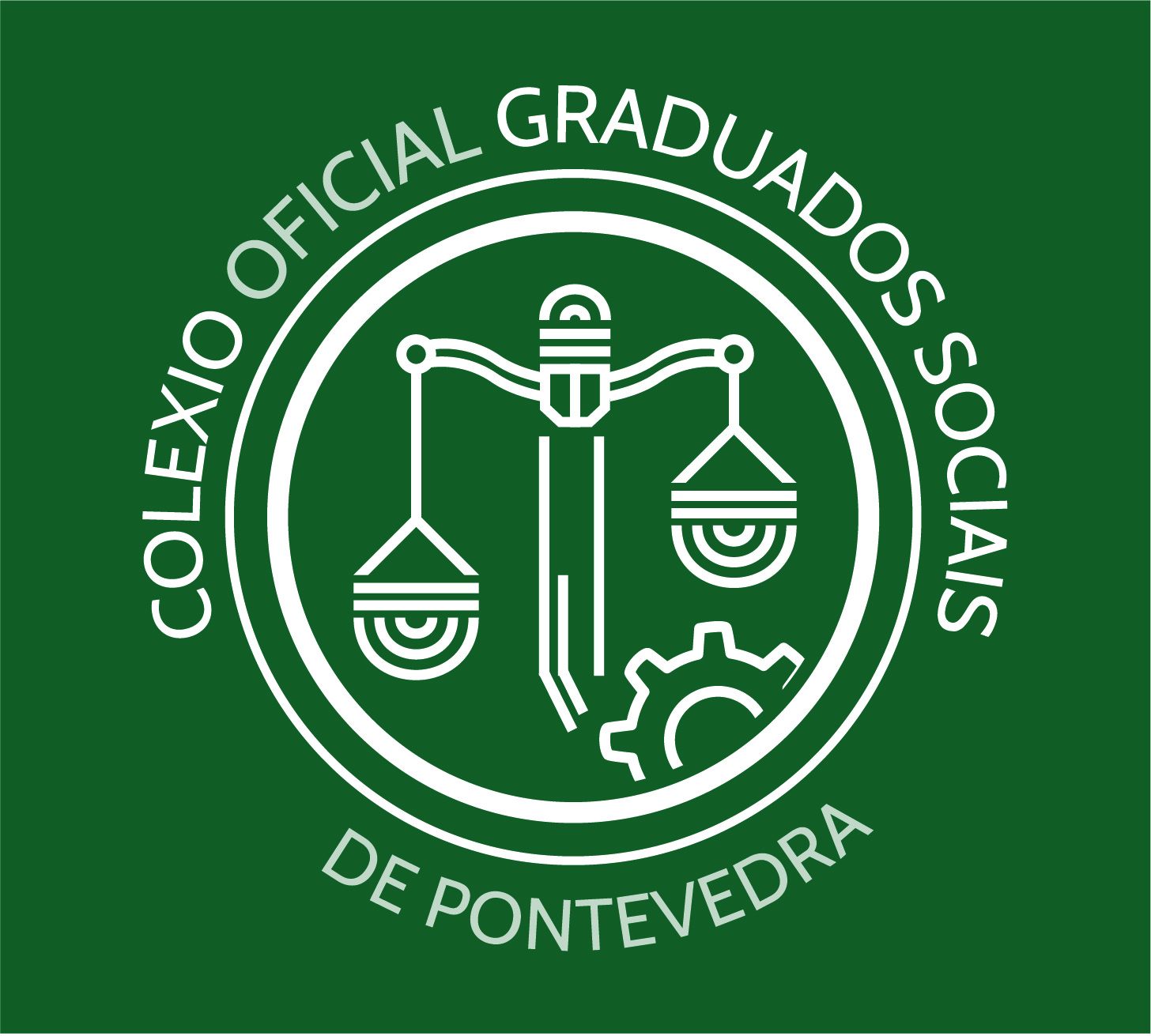 Informámoslle que os datos aportado directamente polo/la titular ou por un terceiro/a, serán tratados de forma confidencial e entrarán a formar parte de diferentes actividades de tratamento titularidade de ILUSTRE COLEXIO OFICIAL DE GRADUADOS SOCIAIS DE PONTEVEDRA , con CIF ESQ3669005E, a partir de agora O RESPONSABLE.XESTIÓN DE CURSOS/XORNADAS. Finalidade e lexitimación: Tratamento dos datos necesarios a través do consentimento expreso para o tratamento dos seus datos, para poder organizar, coordinar e xestionar cursos e xornadas organizadas por O RESPONSABLE. Cesións: Poden realizarse cesións a colaboradores/as na organización dos eventos, en cuxo caso se formalizará un contrato de encargado de tratamento co mesmo. Tamén pode darse un acceso incidental por un encargado de tratamento necesario para o funcionamento do sistema automatizado. Prazo: Os datos serán conservados o tempo necesario para a coordinación dos eventos e para cubrir as obrigacións legais. Dereitos: Dereitos de acceso, rectificación, cancelación, oposición e limitación. Pódese exercer os dereitos de Acceso, Rectificación, Cancelación, Oposición, Limitación e/ou Portabilidade (dependendo de cada caso), a través dun escrito (acreditando a súa identidade) dirixido ao ILUSTRE COLEXIO OFICIAL DE GRADUADOS SOCIAIS DE PONTEVEDRA en C/ Alfonso X o Sabio nº3 1º , , 36211 - Vigo (Pontevedra) ou mediante correo electrónico a cograsop@telefonica.net. Vostede pode solicitar a tutela sobre os seus dereitos ante a Axencia Española de Protección de datos C/ Jorge Juan, 6 28001-Madrid - FAX: 914483680- TELF: 901 100 099- E-mail: ciudadano@agpd.es. Mediante a firma do presente documento vostede autoriza ao tratamento dos seus datos para os fins descritos. Tratamento de datos, excepto os que requiren consentimento expreso.ORGANIZA: Ilustre Colexio Oficial de Graduados Sociais de PontevedraR/. Alfonso X O Sabio, nº3 – 1 º. 36211 VIGOTlf.: 986.20.09.18 - cograsop@telefonica.netwww.cograsop.com2021BOLETÍN DE INSCRCIÓNBOLETÍN DE INSCRCIÓNBOLETÍN DE INSCRCIÓNBOLETÍN DE INSCRCIÓNBOLETÍN DE INSCRCIÓNBOLETÍN DE INSCRCIÓNBOLETÍN DE INSCRCIÓNBOLETÍN DE INSCRCIÓNBOLETÍN DE INSCRCIÓNBOLETÍN DE INSCRCIÓNENTRADA LIBRE PREVIA INSCRICIÓN: Para asistir a estas xornadas é imprescindible confirmar previamente a asistencia, enviando este boletín debidamente cuberto á secretaría do Colexio ao e-mail: cograsop@telefonica.netENTRADA LIBRE PREVIA INSCRICIÓN: Para asistir a estas xornadas é imprescindible confirmar previamente a asistencia, enviando este boletín debidamente cuberto á secretaría do Colexio ao e-mail: cograsop@telefonica.netENTRADA LIBRE PREVIA INSCRICIÓN: Para asistir a estas xornadas é imprescindible confirmar previamente a asistencia, enviando este boletín debidamente cuberto á secretaría do Colexio ao e-mail: cograsop@telefonica.netENTRADA LIBRE PREVIA INSCRICIÓN: Para asistir a estas xornadas é imprescindible confirmar previamente a asistencia, enviando este boletín debidamente cuberto á secretaría do Colexio ao e-mail: cograsop@telefonica.netENTRADA LIBRE PREVIA INSCRICIÓN: Para asistir a estas xornadas é imprescindible confirmar previamente a asistencia, enviando este boletín debidamente cuberto á secretaría do Colexio ao e-mail: cograsop@telefonica.netENTRADA LIBRE PREVIA INSCRICIÓN: Para asistir a estas xornadas é imprescindible confirmar previamente a asistencia, enviando este boletín debidamente cuberto á secretaría do Colexio ao e-mail: cograsop@telefonica.netENTRADA LIBRE PREVIA INSCRICIÓN: Para asistir a estas xornadas é imprescindible confirmar previamente a asistencia, enviando este boletín debidamente cuberto á secretaría do Colexio ao e-mail: cograsop@telefonica.netENTRADA LIBRE PREVIA INSCRICIÓN: Para asistir a estas xornadas é imprescindible confirmar previamente a asistencia, enviando este boletín debidamente cuberto á secretaría do Colexio ao e-mail: cograsop@telefonica.netENTRADA LIBRE PREVIA INSCRICIÓN: Para asistir a estas xornadas é imprescindible confirmar previamente a asistencia, enviando este boletín debidamente cuberto á secretaría do Colexio ao e-mail: cograsop@telefonica.netENTRADA LIBRE PREVIA INSCRICIÓN: Para asistir a estas xornadas é imprescindible confirmar previamente a asistencia, enviando este boletín debidamente cuberto á secretaría do Colexio ao e-mail: cograsop@telefonica.netNome:     Nome:     Apelidos:     Apelidos:     Apelidos:     Apelidos:     Apelidos:     Apelidos:     Colexiado Nº.:      Colexiado Nº.:      Dirección:      Dirección:      Dirección:      Dirección:      Código Postal:      Código Postal:      Código Postal:      Cidade:      Cidade:      Provincia:      Teléfono:      Teléfono:      Móbil:      Móbil:      Móbil:      Móbil:      Fax:      Fax:      Fax:      Fax:      Traballador/a do despacho do G. Social D/ª.:     Traballador/a do despacho do G. Social D/ª.:     Traballador/a do despacho do G. Social D/ª.:     Traballador/a do despacho do G. Social D/ª.:     Traballador/a do despacho do G. Social D/ª.:     Traballador/a do despacho do G. Social D/ª.:     Traballador/a do despacho do G. Social D/ª.:     Traballador/a do despacho do G. Social D/ª.:     Traballador/a do despacho do G. Social D/ª.:     Traballador/a do despacho do G. Social D/ª.:     Outros profesionais. (Indicar colectivo Profesional ao que se pertence:      Outros profesionais. (Indicar colectivo Profesional ao que se pertence:      Outros profesionais. (Indicar colectivo Profesional ao que se pertence:      Outros profesionais. (Indicar colectivo Profesional ao que se pertence:      Outros profesionais. (Indicar colectivo Profesional ao que se pertence:      Outros profesionais. (Indicar colectivo Profesional ao que se pertence:      Outros profesionais. (Indicar colectivo Profesional ao que se pertence:      Outros profesionais. (Indicar colectivo Profesional ao que se pertence:      Outros profesionais. (Indicar colectivo Profesional ao que se pertence:      Outros profesionais. (Indicar colectivo Profesional ao que se pertence:      Estudante. (Indicar curso do Grado en Relacións Laborais e RR HH):      Estudante. (Indicar curso do Grado en Relacións Laborais e RR HH):      Estudante. (Indicar curso do Grado en Relacións Laborais e RR HH):      Estudante. (Indicar curso do Grado en Relacións Laborais e RR HH):      Estudante. (Indicar curso do Grado en Relacións Laborais e RR HH):      Estudante. (Indicar curso do Grado en Relacións Laborais e RR HH):      Estudante. (Indicar curso do Grado en Relacións Laborais e RR HH):      Estudante. (Indicar curso do Grado en Relacións Laborais e RR HH):      Estudante. (Indicar curso do Grado en Relacións Laborais e RR HH):      Estudante. (Indicar curso do Grado en Relacións Laborais e RR HH):      Indique a xornada á que desexa asistirIndique a xornada á que desexa asistirIndique a xornada á que desexa asistirIndique a xornada á que desexa asistirIndique a xornada á que desexa asistirIndique a xornada á que desexa asistirIndique a xornada á que desexa asistirIndique a xornada á que desexa asistirIndique a xornada á que desexa asistirIndique a xornada á que desexa asistir 4 de novembro 11 de novembro 11 de novembro 11 de novembro 11 de novembro 11 de novembro 18 de novembro 18 de novembro 18 de novembro 18 de novembro Presencial   On-line Presencial   On-line Presencial   On-line Presencial   On-line Presencial   On-line Presencial   On-line Presencial   On-line Presencial   On-line Presencial   On-line Presencial   On-lineE-mail:      E-mail:      E-mail:      E-mail:      E-mail:      E-mail:      E-mail:      E-mail:      E-mail:      E-mail:      CEACEACEACEACEACEACEACEACEACEA¿ASISTIRÁ á CEA?    SÍ    Non¿ASISTIRÁ á CEA?    SÍ    Non¿ASISTIRÁ á CEA?    SÍ    Non¿ASISTIRÁ CON ACOMPAÑANTE?    SÍ    Non¿ASISTIRÁ CON ACOMPAÑANTE?    SÍ    Non¿ASISTIRÁ CON ACOMPAÑANTE?    SÍ    Non¿ASISTIRÁ CON ACOMPAÑANTE?    SÍ    Non¿ASISTIRÁ CON ACOMPAÑANTE?    SÍ    Non¿ASISTIRÁ CON ACOMPAÑANTE?    SÍ    Non¿ASISTIRÁ CON ACOMPAÑANTE?    SÍ    NonPRECIO COLEXIADO/A: 23,65€PRECIO COLEXIADO/A: 23,65€PRECIO COLEXIADO/A: 23,65€PRECIO ACOMPAÑANTE: 47,30€ (x     prazas)PRECIO ACOMPAÑANTE: 47,30€ (x     prazas)PRECIO ACOMPAÑANTE: 47,30€ (x     prazas)PRECIO ACOMPAÑANTE: 47,30€ (x     prazas)PRECIO ACOMPAÑANTE: 47,30€ (x     prazas)PRECIO ACOMPAÑANTE: 47,30€ (x     prazas)PRECIO ACOMPAÑANTE: 47,30€ (x     prazas)Encher o formulario e enviar coa copia de transferencia bancaria ao e-mail cograsop@telefonica.netEncher o formulario e enviar coa copia de transferencia bancaria ao e-mail cograsop@telefonica.netEncher o formulario e enviar coa copia de transferencia bancaria ao e-mail cograsop@telefonica.netEncher o formulario e enviar coa copia de transferencia bancaria ao e-mail cograsop@telefonica.netEncher o formulario e enviar coa copia de transferencia bancaria ao e-mail cograsop@telefonica.netEncher o formulario e enviar coa copia de transferencia bancaria ao e-mail cograsop@telefonica.netEncher o formulario e enviar coa copia de transferencia bancaria ao e-mail cograsop@telefonica.netEncher o formulario e enviar coa copia de transferencia bancaria ao e-mail cograsop@telefonica.netEncher o formulario e enviar coa copia de transferencia bancaria ao e-mail cograsop@telefonica.netEncher o formulario e enviar coa copia de transferencia bancaria ao e-mail cograsop@telefonica.netFORMA DE PAGO: Transferencia bancaria: IBAN ES25-0075-8902-1006-00627679 (BANCO SANTANDER)FORMA DE PAGO: Transferencia bancaria: IBAN ES25-0075-8902-1006-00627679 (BANCO SANTANDER)FORMA DE PAGO: Transferencia bancaria: IBAN ES25-0075-8902-1006-00627679 (BANCO SANTANDER)FORMA DE PAGO: Transferencia bancaria: IBAN ES25-0075-8902-1006-00627679 (BANCO SANTANDER)FORMA DE PAGO: Transferencia bancaria: IBAN ES25-0075-8902-1006-00627679 (BANCO SANTANDER)FORMA DE PAGO: Transferencia bancaria: IBAN ES25-0075-8902-1006-00627679 (BANCO SANTANDER)FORMA DE PAGO: Transferencia bancaria: IBAN ES25-0075-8902-1006-00627679 (BANCO SANTANDER)FORMA DE PAGO: Transferencia bancaria: IBAN ES25-0075-8902-1006-00627679 (BANCO SANTANDER)FORMA DE PAGO: Transferencia bancaria: IBAN ES25-0075-8902-1006-00627679 (BANCO SANTANDER)FORMA DE PAGO: Transferencia bancaria: IBAN ES25-0075-8902-1006-00627679 (BANCO SANTANDER)DATOS DE FACTURACIÓN:DATOS DE FACTURACIÓN:DATOS DE FACTURACIÓN:DATOS DE FACTURACIÓN:DATOS DE FACTURACIÓN:DATOS DE FACTURACIÓN:DATOS DE FACTURACIÓN:DATOS DE FACTURACIÓN:DATOS DE FACTURACIÓN:DATOS DE FACTURACIÓN:Persoa Física/Entidade/Empresa/Despacho:      Persoa Física/Entidade/Empresa/Despacho:      Persoa Física/Entidade/Empresa/Despacho:      Persoa Física/Entidade/Empresa/Despacho:      Persoa Física/Entidade/Empresa/Despacho:      Persoa Física/Entidade/Empresa/Despacho:      Persoa Física/Entidade/Empresa/Despacho:      Persoa Física/Entidade/Empresa/Despacho:      Persoa Física/Entidade/Empresa/Despacho:      Persoa Física/Entidade/Empresa/Despacho:      Dirección.:      Dirección.:      Dirección.:      Dirección.:      Dirección.:      C.P.:      C.P.:      Localidade:      Localidade:      Localidade:      NIF:      NIF:      NIF:      NIF:      NIF:      NIF:      NIF:      NIF:      NIF:      NIF:      AUTORIZANON AUTORIZA o envío de notificacións e avisos para manterlle informado dos servizos prestadosAUTORIZANON AUTORIZA o tratamento de imaxes e/ou vídeos para uso interno por parte do responsableAUTORIZANON AUTORIZA o tratamento de imaxes e/ou vídeos para a difusión promocional do responsable en redes sociais, páxina web ou outros medios que considere oportunosVigo, a     de     de 2021Asinado: